УКРАЇНАПОЧАЇВСЬКА  МІСЬКА  РАДАСЬОМЕ  СКЛИКАННЯТРИДЦЯТЬ ШОСТА  СЕСІЯРІШЕННЯВід«   »листопада 2018 року					Проект Про внесення змін до договору оренди землі від «4» лютого 2009 року Розглянувши заяву ФО-П Колесника В.М. від 09.11.2018р. за вх.№1044,  враховуючи п.13 договору оренди землі від 04.02.2009 року та інформацію, зазначену у витязі з технічної документації про нормативну грошову оцінку земельної ділянки від 03.07.2018 року, з метою наповнення місцевого бюджету, керуючись ст.93 Земельного кодексу України, ст.21 Закону України «Про оренду землі», п.34 ч.1 ст.26 Закону України «Про місцеве самоврядування в Україні»,  міська рада                             В И Р І Ш И Л А:Внести зміни до договору оренди землі від 04.02.2009 року, укладеного між Почаївською міською радою та СПД-ФО Колесником Віктором Михайловичем, шляхом укладення додаткової угоди до договору оренди землі від 04.02.2009 року, виклавши п.п.5,9,11 договору оренди землі від 04.02.2009 року у такій редакції:  пункт 5: «нормативна грошова оцінка земельної ділянки становить 20404,5 грн (двадцять тисяч чотириста чотири гривні 50 коп), що складає 680,15 грн. за 1 м. кв.»;-пункт 9: «орендна плата вноситься орендарем у грошовій формі з розрахунку 10 (десять) відсотків від величини нормативної грошової оцінки земельної ділянки, що становить 2040,45 грн ( дві тисячі сорок гривень  45 копійок) в рік»; -пункт 11: «Орендна плата вноситься щомісячно у розмірі 1/12 частини річної орендної плати на р/р 33213815019671 казначейство України (ЕАП), МФО 899998, код платежу 18010900, код казначейства 37766394 не пізніше 10 числа після звітного місяця».Доручити Почаївському міському голові Бойку В.С. підписати та скріпити печаткою додаткову угоду до договору оренди землі від 04.02.2009 року впродовж місячного строку з моменту прийняття даного рішення .Затвердити текст додаткової угоди до договору оренди землі від 04.02.2009 року згідно додатку №1 до даного рішення.ФО-П Колеснику В.М. зареєструвати додаткову угоду до договору оренди землі від 04.02.2009 року  в установленому законодавством порядку у 5-денний термін з моменту підписання даної угоди та здійснити фінансування вказаної реєстраційної дії.Підписану та зареєстровану додаткову угоду до договору оренди землі від 04.02.2009 року подати на затвердження Почаївською міською радою.Контроль за виконанням даного рішення покласти на постійну депутатську комісію з питань містобудування, будівництва, земельних відносин та охорони навколишнього природного середовища.Новаковська І.Ю.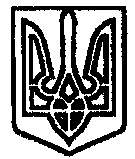 